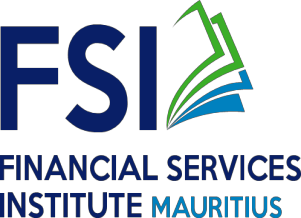 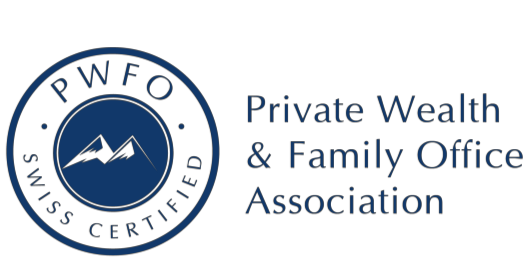 REGISTRATION FORMPrivate Wealth and Family Office Services (Project-Based Learning) : Global Passport to the Top in Financial Planning, Wealth Services and Family OfficeDate: 24th AUGUST 2020A copy of National Identity Card of participant should be attached.NOTE:Completed Registration Forms must reach us by email on registrations@fsimauritius.com by latest onTuesday 18 August 2020.Should you have any queries, please do not hesitate to contact us on 4011208. Thank You.NAME OF ORGANISATIONADDRESSCONTACT NO & EMAILPARTICIPANT DETAILSSURNAME:FIRST NAME:DESIGNATIONNATIONAL IDENTITY CARDCONTACT TEL & EMAIL OFPARTICIPANT (If different from above)PREFERRED MODE OF PAYMENT(please tick as appropriate to enable us to issue appropriate invoice)CHEQUEBANK TRANSFER